PINE MOUNTAIN MIDDLE SCHOOL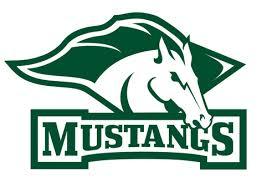 6TH Grade Social Studies2018-2019Mr. Clifford							Mr. HooverEmail:  edward.clifford@cobbk12.org			Email: joshua.hoover@cobbk12.orgPhone: 678-594-8252 						Phone: 678-594-8252Units of Study: 1st Semester Map Skills and ThemesThe Geography of Europe 			The History of Europe			Political and Economic Systems of Europe 			Canada2nd Semester	Geography of Latin America and the CaribbeanThe History of Latin America and the Caribbean				    Political and Economic Systems of Latin America and the Caribbean			AustraliaPersonal Finance			Review and EnrichGrade Distribution:	Formative Assessments (Warm ups, classwork, exit tickets, etc.)	60%	Summative Assessment (Unit tests, projects, etc.)		           40%Text:  	            World Studies for Georgia Students.  Clairmont, 2017.            Desk Atlas.  Herff Jones, 2010.Help Sessions and Communication: The best way to reach us is through email. We will respond to you in two business days from the time the email reaches our inbox.You can access our blog at pinemtnss.weebly.comWe will offer help sessions every Thursday starting at 8:30-9:05. Please email and let your teacher know by 4:00 PM Wednesday, if you will be attending and need specific help. Homework Policy: Homework will be a continuation or extension of material covered in class. Homework will be accepted one day late for half credit per CCSD policy.Late Work Policy: Students who do not turn in a major assignment on the due date will be required to go to their grade level study hall during REACH (3rd period). Students will have 5 days in study hall to complete the assignment for credit. After the 5th day, points will be deducted. Late work will not be accepted after the end of the unit.**Grade Recovery Plan: Students will be allowed to recover any test grades. In order to be eligible to recover the grade, the student must present evidence that they are doing work to better prepare themselves for the retake (redoing the study guide, coming to tutoring, asking for help, etc.)Social Studies Supplies: A 3-ring binder, notebook paper, and pencils are required for all 6th grade classes. In Social Studies, you will also need colored pencils, markers, and a composition notebook for class activities.Disclaimer:  To better accommodate needs of students, the syllabus is subject to change.Refer to teacher’s blog daily on www.cobbk12.org/PineMountainComplete and detach the below portion to your Social Studies teacher.---------------------------------------------------------------------------------------------------------------_______________________________  	___________________________________Parent Signature						Student SignatureParent preferred form of contact:             Phone			Email Best number to reach you: __________________________Best email address to reach you: _____________________________________Are you able to access the internet outside of class for homework?   Yes _____    No _____